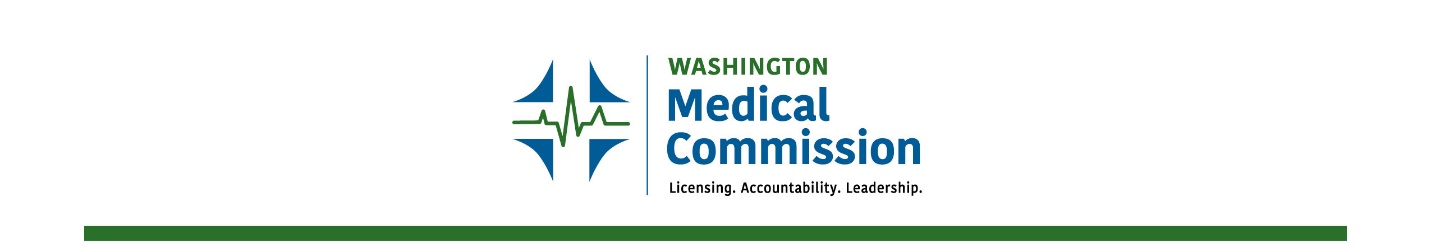 360-236-2750 | PO Box 47866 | Olympia, Washington 98504-7866 | Medical.Commission@WMC.wa.gov2024 IMG Implementation Work Group 
Meeting Calendar
Tuesday, February 6 at 3:30pm – via TeamsTuesday, March 5 at 3:30pm – via TeamsTuesday, April 2 at 3:30pm – via TeamsTuesday, May 7 at 3:30pm – via TeamsTuesday, June 4 at 3:30pm – via Teams Tuesday, July 2 at 3:30pm – via TeamsTuesday, August 6 at 3:30pm – via TeamsTuesday, September 3 at 3:30pm – via TeamsTuesday, October 1 at 3:30pm – via TeamsTuesday, November 5 at 3:30pm – via TeamsTuesday, December 3 at 3:30pm – via Teams
*Note: Each meeting will last at minimum one hour, but can extend past that time with consensus the participants, up to two hours. Votes can and will be taken at each meeting. These votes may act as final decisions from the group and affect the final report provided to the legislature in 2022 and beyond; it is advised that all group members attend every meeting. Minutes from each meeting will be taken and posted at: wmc.wa.gov/international-medical-graduate-work-group.